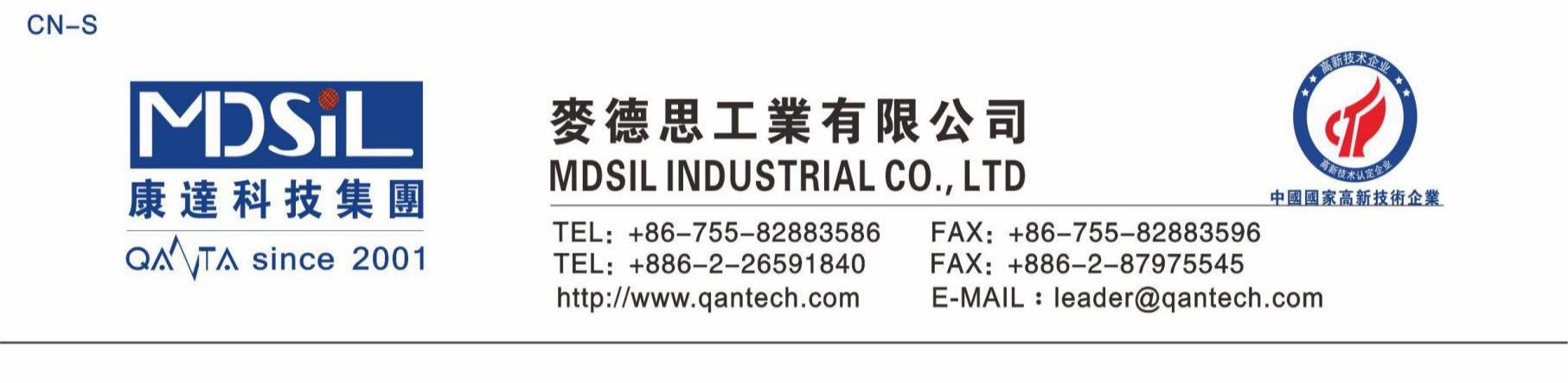 MSK C-8A快速硫化剂产品特性MSK C-8A  快速硫化剂其分散性极好，硫化速度快，添加量少，无挥发，环保标准,适用于乙烯基硅橡胶、聚乙烯、乙丙橡胶的交联。应用于各种硅胶材质的模压产品：如硅胶按键、手环、手机套、表带、特别适用于硅胶胶辊，目前在市场上为不少硅胶胶辊厂家指定专用硫化剂，硫化快产量高降低成本。成   份：A有机硅聚合物    B促进剂    C抗黄剂    D硅粉    外    观：粉状包    装：20kg／桶添加比例：0.6-1.0%交联温度:  170℃以上保存期限：12个月。使用方法：快速硫化剂时按上述比例量称好加入硅胶中混炼均匀即可。混炼好的胶料可长时间存放不挥发。但存放区应保持清洁防尘。贮存方法：贮存场所严禁明火，远离热源，防止静电、阳光直射（爆晒）及猛烈撞击；远离火源、酸性、碱性物质及易燃性物料。应有良好的通风，室温宜在30oC以下存贮；大量存放该产品时，严禁产品接触还原剂、铁锈、重金属离子及酸、碱性物质和易燃性材料。急救措施： 1、误入眼内：立即用水长时间冲洗，然后用碳酸氢钠稀溶液或配制的5%抗坏血酸钠溶液洗涤，并立即找医生就医。2、贱到皮肤：用碱性物质（如肥皂、洗衣粉等）和水清洗。3、溅落地面：用滑石粉等惰性材料吸附，用铜制铲子清理吸附材料，并用水清污染地带，室内注意通风。